Паспорт практикиНаименование практики «Откроем бизнес вместе». Наименование территорииЗАТО город Заречный Пензенской областиНаименование донораПредпосылки реализацииВ городе  Заречном Пензенской области созданы и осуществляют деятельность организации, составляющие городскую инфраструктуру поддержки предпринимательства (муниципальное автономное учреждение «Бизнес-инкубатор «Импульс», Микрофинансовая организация «Фонд поддержки предпринимательства»), а также общественная организация «Ассоциация предпринимателей города Заречного Пензенской области», общественно-экспертный Совет по предпринимательству при Администрации города, Кластер интеграции технологий. На территории города успешно ведет свою деятельность департамент социального развития города Заречного Пензенской области. Заинтересованность муниципалитета и региональных властей, а так же принятие федеральными властями Федерального закона от 17.07.1999 № 178-ФЗ "О государственной социальной помощи" (с последующими изменениями) и постановления Правительства Российской Федерации от 15.04.2014 № 296 "Об утверждении государственной программы Российской Федерации "Социальная поддержка граждан" (с последующими изменениями), привели к возможности запуска нужной городу практики.Сроки реализации практикиСроки реализации практики 2021 год по настоящее времяПоказатели социально-экономического развития города, до внедрения практикиПо данным государственной статистики на территории г. Заречного по состоянию на 01.01.2021 в состав хозяйствующих субъектов включены 798 юридических лиц (включая их филиалы и обособленные подразделения). На долю частной собственности приходилось 83,8 % организаций, муниципальной – 8,4 %, государственной – 2,0 %, прочих форм собственности – 5,8 %. По данным единого реестра субъектов малого и среднего предпринимательства (далее – СМСП) по состоянию на 10.01.2022 было зарегистрировано 2209 единицы СМСП (2020 г. – 2097, 2019 г. – 2 223, 2018 г. – 2 233), из них: 1 655 индивидуальных предпринимателей (годом ранее 1552) и 554 организаций (годом ранее 545). В расчете на 10 тысяч человек населения число СМСП составило 338,2 единицы (годом ранее – 320,2). СМСП, создано 386 рабочих мест (2020 г. – 381, 2019 г. – 378).Объем инвестиций СМСП в 2021 году по оценке составил более 250 млн руб., (2020 г. – 215,1 млн руб., 2019 г. – 140 млн руб., 2018 г. – 149,5 млн руб.).На 01.01.2021 число самозанятых, использующих систему налог на профессиональный доход - 406. Цели и задачи практикиЦели: -  Развитие предпринимательства (сферы услуг) на территории города-  Повышение доходов малоимущих гражданЗадачи:-     Внедрить практику на территории города- Поддержать малоимущих граждан через процедуру заключения социальных контрактов-     Поддержать развитие предпринимательства на территории городаВозможности, которые позволили реализовать практикуПринципиальные подходы Результаты практики Участники внедрения практики и их роль в процессе внедрения Заинтересованные лица, на которых рассчитана практика Краткое описание бизнес-модели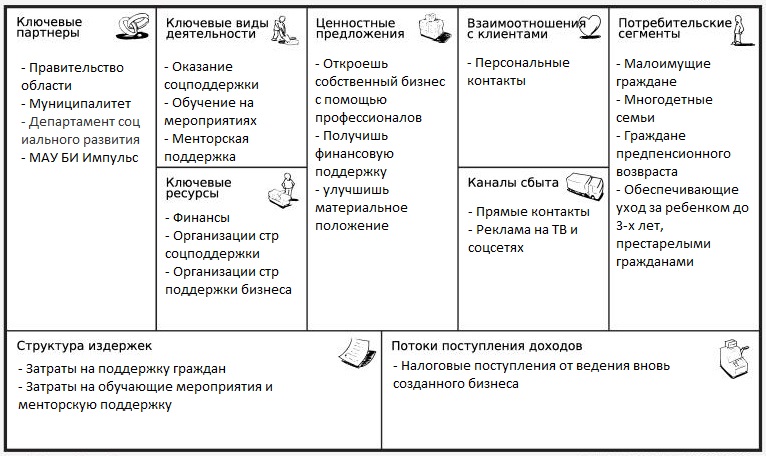  Краткое описание практикиПрактика внедряется на территории города для финансовой поддержки подходящих групп граждан решивших реализовать свои идеи в бизнесе. С другой стороны внедрение практики позволяет стимулировать развитие сферы услуг в городе. Наше предположение оказалось верным, большая часть предпринимательских инициатив направлены в эту сферу. Основная масса заявок – это открытие салонов красоты, парикмахерских и маникюрных кабинетов. Большое количество заявок – ремонт одежды, автомобилей, квартир.Данная практика стала стимулом для регистрации в качестве «Самозанятого» и выходом из «серой» зоны экономики. Действия по развертыванию практики Нормативно правовые акты, принятые для обеспечения реализации практики Ресурсы, необходимые для внедрения практики Выгодополучатели Затраты на реализацию практики Показатели социально-экономического развития города, характеризующие положение после внедрения практикиПо данным единого реестра субъектов малого и среднего предпринимательства (далее – СМСП) по состоянию на 01.06.2022 было зарегистрировано 2221 единицы СМСП (годом ранее 2209), из них: 1 663 индивидуальных предпринимателей (годом ранее 1655) и 558 организаций (годом ранее 554). На 01.06.2022 число самозанятых, использующих систему налог на профессиональный доход - 1715.Краткая информация о лидере практики/команде проекта Проект подготовлен и реализуется командой специалистов, имеющих большой опыт в развитии экономики  и поддержки предпринимательства на территории осуществления практики. 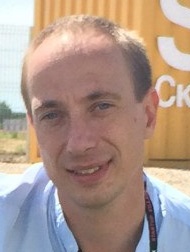 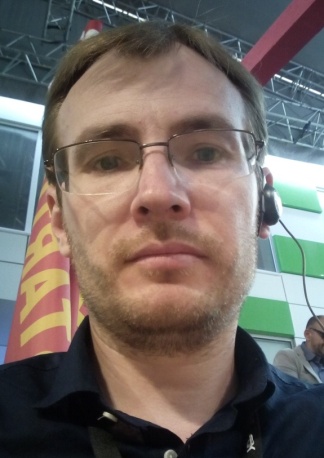 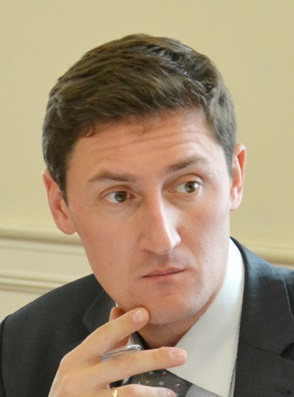 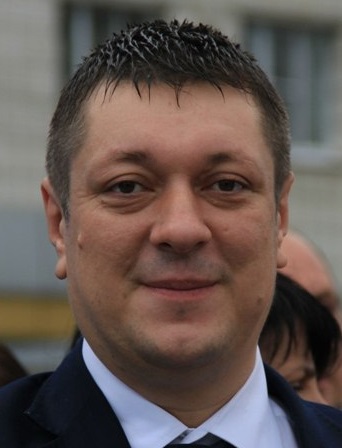  Ссылки на интернет-ресурсы практики Список контактов, ответственных за реализацию практики№Описание возможности1Выделение средств из бюджета области2Постановление Правительства Пензенской области №83-пП от 26.02.2021 года3Постановление Администрации ЗАТО Гор. ЗаречногоПензенской области от 25.01.2021 № 954Постановление Администрации ЗАТО Гор. ЗаречногоПензенской области от 21.01.2021 № 88№Описание подхода1Понять потребности подходящих групп граждан, начинающих предпринимателей, авторов идей/проектов2Провести работу по выявлению заинтересованности у подходящих групп граждан3Создать площадку для проведения мероприятий, обучения, общения, встреч авторов идей/проектов с целью запуска нового бизнеса4Провести по необходимости менторскую поддержку (сопровождение)  вновь созданного бизнеса№Показатель, единица измеренияЗначение показателяЗначение показателя№Показатель, единица измеренияЗа последний годЗа весь период1Количество заключенных социальных контрактов541012Количество регистраций бизнеса541013Сумма поддержки (привлеченные инвестиции), руб.13 332 73623 728 277№УчастникОписание его роли в процессе внедрения1Правительство Пензенской областиРазрабатывает нормативно-правовые акты. Выделяет средства для поддержки (инвестиции).2МуниципалитетФинансирует обучающие мероприятия и менторскую поддержку.Организовывает комиссию по оценке бизнес проектов и участвует в ней.3Департамент социального развития  г. Заречного Пензенской областиВыявляет заинтересованность у подходящих групп граждан. Заключает соцконтракт с претендентом, получившим одобрение комиссии.Перечисляет денежные средства.4МАУ «Бизнес-инкубатор «Импульс»Проведение обучающих мероприятий.Помощь в регистрации бизнеса.Менторская поддержка (сопровождение) бизнеса.Количество граждан, участвующих в реализации практикиКоличество граждан, на которых направлен эффект95 300 (граждане получившие поддержку, члены их семей и клиенты новых бизнесов)№Описание мероприятияИсполнитель1Разработка концепции «Мозговой штурм»МАУ «Бизнес-инкубатор «Импульс» 2Работа по выявлению заинтересованности у подходящих групп гражданДепартамент социального развития  г. Заречного Пензенской области3Прием заявок для оказания государственной социальной помощи на основании социального контрактаДепартамент социального развития  г. Заречного Пензенской области4Мероприятие «Генерация идей»МАУ «Бизнес-инкубатор «Импульс»5Мероприятие «Бизнес планирование»МАУ «Бизнес-инкубатор «Импульс»6Оценка бизнес проектаКомиссия7Заключение Социального контракта на первый год. Стадия -  первый раунд привлечения инвестиций.Департамент социального развития  г. Заречного Пензенской области8Регистрация бизнесаИнициатор бизнеса9Менторская поддержка (сопровождение) бизнесаМАУ «Бизнес-инкубатор «Импульс»10Заключение Социального контракта при необходимости на второй год. Стадия - второй раунд привлечения инвестиций.Департамент социального развития  г. Заречного Пензенской области№Наименование НПАРезультат принятия НПА1Постановление ПравительстваПензенской области26.02.2021№ 83-пПДает возможность запустить практику на территории, ЗАТО город ЗаречныйФинансирование граждан2Постановление Администрации ЗАТО Гор. ЗаречногоПензенской области25.01.2021№ 95Финансирование проведение мероприятий и менторской поддержки в 2021 году3Постановление Администрации ЗАТО Гор. ЗаречногоПензенской области21.01.2021№ 88Финансирование проведение мероприятий и менторской поддержки  в 2022 году№Описание ресурсаДля каких целей данный ресурс1ФинансыПоддержка граждан готовых зарегистрировать бизнес,Проведение мероприятий2Организация структуры социальной   поддержки гражданРабота по выявлению заинтересованности у подходящих групп граждан, прием и обработка заявок, заключение социальных контрактов3Организация структуры поддержки бизнесаРазработка концепции, проведение обучающих мероприятий, менторская поддержка (сопровождение) бизнеса№ВыгодополучателиОписание выгод1Бюджеты разных уровнейНалоги, поступающие от ведения деятельности новым бизнесом2Муниципалитет и жителиРазвитие предпринимательства на территории населенного пункта3Получатель поддержки по социальному контрактуПривлечение инвестиций на капитальные затраты, материалы,  аренду, рекламные компании№Статья затратОбъем затратИсточники 1Поддержка по социальному контракту47 млн. руб.Бюджет области2Проведение обучающих мероприятий и менторская поддержка386 тыс. руб.Бюджет муниципалитета№Наименование ресурсаСсылка на ресурс1Сайт http://www.bi-impulse.ru/2Группа в социальной сетиhttps://vk.com/biimpulse№Ответственный (ФИО, должность)Телефон, электронная почта1Климанов Денис Евгеньевич+7 8412 60 00 26In.impulse@gmail.com